Пресс-релиз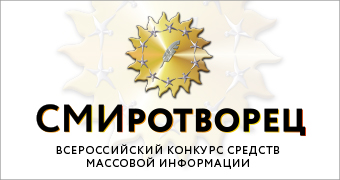 03.08.2021 ОБЪЯВЛЕН ПРИЕМ РАБОТ НА КОНКУРС "СМИРОТВОРЕЦ-2021"Прием работ на ХIII Всероссийский конкурс средств массовой информации "СМИротворец" на лучшее освещение вопросов межнациональных и этноконфессиональных отношений начался 3 августа.Заявки и конкурсные материалы принимаются:  - до 5 сентября от СМИ Уральского федерального округа, - до 15 сентября от СМИ Приволжского федерального округа, - до 1 октября – от СМИ из всех остальных шести федеральных округах.В 2021 году у конкурса будет 8 номинаций: «Телевидение», «Печать», «Интернет», «ЭТНОзвук», «Детские и молодежные СМИ», «Территория ЭТНО», «Поколение мультимедиа» и «Блоги». Номинация «ЭТНОзвук» - наследник традиционной номинации «Радио». Теперь на конкурс можно подавать не только программы, прозвучавшие в радиоэфире, но и материалы в звуковых форматах, размещенные на разных платформах в сети.Маргарита Лянге, руководитель оргкомитета конкурса «СМИротворец-2021»: - Медиарынок меняется на глазах, а вместе с ним меняется и наш конкурс. Звуковые журналистские форматы теперь есть не только на радиостанциях. Все больше интернет-СМИ и блогеров берутся за подкасты, которые любит и понимает молодежь. А значит пришло время для новой, объединенной номинации.На рассмотрение в специальной номинации 2021 года «Территория ЭТНО» оргкомитет принимает журналистские материалы об этнобрендировании и этнотуристической привлекательности регионов России. Работы студентов профильных факультетов вузов рассматриваются в рамках специальной номинации «Поколение мультимедиа».Работы авторов и объединений, размещенные в социальных сетях и на различных интернет-платформах, не являющихся СМИ, рассматриваются в специальной номинации «Блоги».Участниками Конкурса могут быть:в основных номинациях:- авторы и журналистские коллективы федеральных, региональных и этнических СМИ, чьи материалы были опубликованы (вышли в эфир) в СМИ;в специальных номинациях:- студенты профильных факультетов вузов, чьи материалы были размещены в СМИ, сообществах социальных сетей, видеохостингах;- блогеры, чьи оригинальные материалы размещены в социальных сетях и на специальных платформах;К рассмотрению принимаются работы, которые были опубликованы (вышли в эфир) в СМИ, размещены в сообществах социальных сетей, видеохостингах и специальных платформах в период с 01 августа 2020г. до 01 августа 2021г.Прочитать положение о конкурсе и подать работы на конкурс можно на официальном сайте "СМИротворца".В 2021 году состоится два окружных этапа конкурса: «СМИротворец- УРАЛ» - в Салехарде и «СМИротворец – ВОЛГА» в Чебоксарах. Награждение победителей федерального конкурса пройдет в ноябре в Москве."СМИротворец" проходит с 2008 года по инициативе Гильдии межэтнической журналистики. Организаторы конкурса - ФАДН России и Гильдия межэтнической журналистики. В 2021 году по согласованию с ФАДН России оргкомитет оставляет за собой право менять формат мероприятия, в том числе окружных этапов конкурса и федерального награждения, в зависимости от эпидемиологической обстановки.Электронная почта оргкомитета konkurs@nazaccent.ru, контактный телефон 8 495 978 02 89.Сайт конкурса www.smirotvorez.ru  